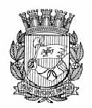 Publicado no D.O.C. São Paulo, 53, Ano 64 Quinta-feira.21 de Março de 2019PORTARIAS. Págs, 01 e 03PORTARIA 194, DE 20 DE MARÇO DE 2019BRUNO COVAS, Prefeito do Município de São Paulo, usandodas atribuições que lhe são conferidas por lei,RESOLVE:Designar, nos termos do artigo 9º da Lei 9.167, de 03 dedezembro de 1980, a senhora MARIA ANGÉLICA FERNANDESpara exercer, no período de 08 a 19 de abril de 2019, em substituição, o cargo de Presidente do Tribunal de Contas do Município de São Paulo, durante o impedimento legal por motivo deférias do Conselheiro JOÃO ANTONIO.PREFEITURA DO MUNICÍPIO DE SÃO PAULO, aos 20 demarço de 2019, 466°da fundação de São Paulo.BRUNO COVAS, PrefeitoPORTARIA 195, DE 20 DE MARÇO DE 2019BRUNO COVAS, Prefeito do Município de São Paulo, usandodas atribuições que lhe são conferidas por lei,RESOLVE:Designar a senhora ISABEL CRISTINA RODRIGUES, RF847.327.7, para, no período de 29 de abril a 13 de maio de2019, substituir o senhor FERNANDO ANTONIO DE OLIVEIRABATISTUZZO, RF 312.440.1, no cargo de Chefe de Gabinete,símbolo CHG, da Secretaria Municipal de Inovação e Tecnologia,à vista de seu impedimento legal, por motivo de férias.PREFEITURA DO MUNICÍPIO DE SÃO PAULO, aos 20 demarço de 2019, 466°da fundação de São Paulo.BRUNO COVAS, PrefeitoPág, 03PORTARIA 197, DE 20 DE MARÇO DE 2019BRUNO COVAS, Prefeito do Município de São Paulo, usandodas atribuições que lhe são conferidas por lei,RESOLVE:CESSAR:PROCURADORIA GERAL DO MUNICÍPIO1 - os efeitos do ato que designou a senhora RACHELMENDES FREIRE DE OLIVEIRA, RF 736.190.4, para exercer afunção de Procurador Chefe de Subprocuradoria, símbolo PRA01, da Primeira Subprocuradoria, da Segunda Procuradoria, doDepartamento de Defesa do Meio Ambiente e do Patrimônio, daProcuradoria Geral do Município, vaga 16471.2 - os efeitos do ato que designou o senhor CESAR AUGUSTO DE MATOS DOMINGOS, RF 826.179.2, para exercera função de Procurador Chefe de Subprocuradoria, símboloPRA-01, da Segunda Subprocuradoria, da Primeira Procuradoria,do Departamento Judicial, da Procuradoria Geral do Município,vaga 16459.SECRETARIA MUNICIPAL DE DESENVOLVIMENTO ECONÔMICO E TRABALHO3 - a partir de 19.03.2019, os efeitos do ato que designou osenhor PAULO CESAR DE ABREU PAIVA JUNIOR, RF 854.384.4,para exercer o cargo de Diretor de Departamento Técnico, Ref.DAS-14, do Departamento de Mercado de Trabalho – DMT, daCoordenadoria do Trabalho – CT, da Secretaria Municipal deDesenvolvimento Econômico e Trabalho, constante do Decreto58.153/2018 e da Lei 16.974/2018, vaga 13515.TITULOS DE NOMEAÇÃO. Pág, 03TÍTULO DE NOMEAÇÃO 45, DE 20 DE MARÇO DE2019BRUNO COVAS, Prefeito do Município de São Paulo, usandodas atribuições que lhe são conferidas por lei,RESOLVE:NOMEARSECRETARIA MUNICIPAL DE DESENVOLVIMENTO ECONÔMICO E TRABALHO8. CELIA ALAS ROSSI, RF 757.452.5, para exercer o cargode Coordenador V, Ref. DAS-15, da Coordenadoria de SegurançaAlimentar e Nutricional – COSAN, da Secretaria Municipal deDesenvolvimento Econômico e Trabalho, constante do Decreto58.153/2018 e da Lei 16.974/2018, vaga 14673.9. ADRIANO BATISTA TEIXEIRA, RF 847.498.2, para exercer o cargo de Assessor I, Ref. DAS-09, do Departamento deAdministração e Finanças – DAF, da Secretaria Municipal deDesenvolvimento Econômico e Trabalho, constante do Decreto58.153/2018 e da Lei 16.974/2018, vaga 13516.10. IRLAS MARIA BEZERRA, RF 749.066.6, a partir de01/04/2019, para exercer o cargo de Supervisor Técnico II Ref.DAS-12, da Supervisão de Segurança Alimentar e Nutricional –SUSAN, do Departamento de Segurança Alimentar e Agricultura– DSAA, da Coordenadoria de Segurança Alimentar e Nutricional – COSAN, da Secretaria Municipal de DesenvolvimentoEconômico e Trabalho, constante do Decreto 58.153/2018 e daLei 16.974/2018, vaga 152811. SHEYLA MYRIAM ANGELIM SICILIA, RG 25.669.096-0-SSP/SP, para exercer o cargo de Assessor I Ref. DAS-09, da Coordenadoria de Desenvolvimento Econômico – CDE, da SecretariaMunicipal de Desenvolvimento Econômico e Trabalho, constantedo Decreto 58.153/2018 e da Lei 16.974/2018, vaga 3170.12. SILVANA VIEIRA BELLO, RG 32.246.438-9-SSP-SP, paraexercer o cargo de Encarregado de Equipe II, Ref. DAI-05,do Gabinete do Secretário, da Secretaria Municipal de Desenvolvimento Econômico e Trabalho, constante do Decreto58.153/2018 e da Lei 16.974/2018, vaga 3004.13. NIVALDO CARDOSO, RF 756.841.0, para exercer ocargo de Coordenador, Ref. DAS- 10, da Supervisão de Segurança Alimentar e Nutricional – SUSAN, do Departamento deSegurança Alimentar e Agricultura – DSAA, da Coordenadoriade Segurança Alimentar e Nutricional – COSAN, da SecretariaMunicipal de Desenvolvimento Econômico e Trabalho, constantedo Decreto 58.153/2018 e da Lei 16.974/2018,vaga 1509.14. GUTEMBERG PEREIRA RAMOS, RG 24.365.550-2-SSP/SP, excepcionalmente, a partir de 19/03/2019, para exercer ocargo de Diretor de Departamento Técnico, Ref. DAS-14, do Departamento de Mercado de Trabalho - DMT, da Coordenadoriado Trabalho - CT, da Secretaria Municipal de DesenvolvimentoEconômico e Trabalho, constante do Decreto 58.153/2018 e daLei 16.974/2018,vaga 13515.15. ELIANA MOURA DE PAULA ALVES, RF 809.971.5, paraexercer o cargo de Assessor Técnico I, Ref. DAS-11, da Supervisão de Intermediação Profissional – SIP, do Departamentode Mercado de Trabalho – DMT, da Coordenadoria do Trabalho– CT, da Secretaria Municipal de Desenvolvimento Econômico eTrabalho, constante do Decreto 58.153/18 e da Lei 16.974/18,vaga 13558.SECRETARIAS. Pág, 05DESENVOLVIMENTO ECONÔMICO E TRABALHOGABINETE DO SECRETÁRIODESPACHO DA SECRETÁRIA6064.2019/0000358-4I. Tendo em vista os elementos contidos no presente e baseado nas disposições legais vigentes, especialmente o DecretoMunicipal nº 23.639/87; Lei Municipal nº 10.513/88 – artigo2º – inciso VI; Decreto Municipal nº 48.592/07 – arts. 1º, 6º §2º, 8º e 15, Decreto Municipal nº 48.744/07; Decreto Municipalnº 57.709/17; Portaria SF nº 77/2019, AUTORIZO a concessão deadiantamento de numerário em nome da servidora Maria Augusta Chaves, Ref.: DAS 10, Cargo: Coordenador, RF: 850.954.9,CPF: 103.586.678-10, objetivando pagamento de sua diária edo servidor Roberto de Godoi Carneiro, Ref.: CHG, Cargo: Chefede Gabinete, RF: 770.173.0, CPF: 296.614.038-05, no períodode 25/03 a 29/03/2019, para participação no 2º Encontro Brasileiro de Cidades Criativas Unesco, em Florianópolis/SC, paratratar de assuntos de interesse desta Secretaria. II. AUTORIZO aemissão de Nota de Empenho e respectiva Liquidação no valorde R$ 3.493,00 (três mil, quatrocentos e noventa e três reais),onerando a dotação orçamentária 30.10.11.122.3.024.2.100.3.3.90.14.00.00, do orçamento vigente.SERVIDORES. Pág, 36DESENVOLVIMENTO ECONÔMICO E TRABALHOGABINETE DO SECRETÁRIOINDENIZAÇÃO DE FÉRIAS EM PECÚNIA EDEMAIS DIREITOS:DEFIRO o pagamento de férias do servidor abaixo, nostermos da O.N. 02/94-SMA, com as alterações do DespachoNormativo n° 002/SMG-G/2006 e da ON. N° 003/SMG-G/2008,acrescido de 1/3:844.018.2/1–CARLOS FELIPE BORGES BOMFIM, processo nº. 6064.2019/0000409-2 relativo a 30 (trinta) dias doexercício de 2019, acrescido de 1/3.LICITAÇÕES. Pág, 66DESENVOLVIMENTO ECONÔMICO E TRABALHOFUNDAÇÃO PAULISTANA DE EDUCAÇÃO E TECNOLOGIA8110.2017/0000018-7INTERESSADO: FUNDAÇÃO PAULISTANA DE EDUCAÇÃO,TECNOLOGIA E CULTURAASSUNTO: Contratação de serviços de manutenção de elevadores para atender as necessidades do Centro de FormaçãoCultural Cidade Tiradentes e Escola Técnica de Saúde PúblicaProf. Makiguti. Contrato 04/Fundação Paulistana/2017. Prorrogação Contratual.I – Tendo em vista a designação de substituição instituídapela Portaria 190, de 18 de março de 2019 (SEI nº 015583523)e no uso das atribuições que me foram conferidas por lei edemais elementos do presente, em especial a manifestaçãoda Assessoria Técnico-Jurídica no Parecer FUNDATEC/AJ (SEInº 015557713), com fulcro na Lei Federal 8.666/93, artigo 57,inciso II, Lei Municipal 13.278/2002, regulamentada pelo Decreto Municipal 44.279/2003, AUTORIZO o aditamento ao Termode Contrato 04/Fundação Paulistana/2017, celebrado com asociedade empresária UP4 ELEVADORES LTDA, inscrita no CNPJ/MF sob o n.º 18.984.952/0001-52 , em virtude de serviços demanutenção de elevadores para atender as necessidades doCentro de Formação Cultural da Cidade Tiradentes e EscolaMunicipal de Educação Profissional e Saúde Pública ProfessorMakiguti, para fazer constar a prorrogação da vigência contratual por mais 12 (doze) meses, contados a partir de 01 de maiode 2019, pelo valor global total de R$ 22.584,38 (vinte e doismil e quinhentos e oitenta e quatro reais e trinta e oito centavos), sendo R$ 22.500,00 (vinte e dois mil e quinhentos reais)o valor total, e o valor do reajuste para o próximo exercício novalor estimado de R$ 84,38 (oitenta e quatro reais e trinta eoito centavos); perfazendo o valor mensal de R$ 1.875,00 (ummil oitocentos e setenta e cinco reais).II – Por consequência, AUTORIZO a emissão da competentenota de empenho correspondente, totalizando o valor de R$15.000,00 (quinze mil reais), onerando a dotação 80.10.12.363.3019.2.881.3.3.90.39.00.00 do orçamento vigente. Para oexercício seguinte, deverá ser onerada dotação própria.CÂMARA MUNICIPAL. Pág, 97Art. 12º O conselho Municipal de Políticas Públicas de Drogas e Álcool será integrado pelos seguintes membros;I - designados pelo Executivo:f) um(a) representante da Secretaria Municipal de Desenvolvimento Econômico;Art. 7º O Conselho Municipal de Políticas Públicas de Drogas e Álcool será integrado pelos seguintes membros:I - designados pelo Executivo:f) um(a) representante da Secretaria Municipal de Desenvolvimento Econômico;